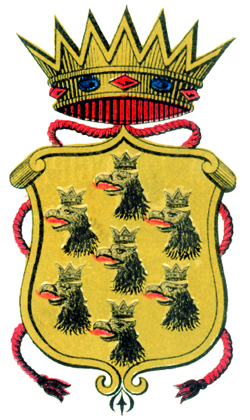 COMUNE DI POZZUOLI (NA)Al Comune di Pozzuoli - Direzione 8          info@pec2.comune.pozzuoli.na.itOggetto: Elenco per la nomina di componente della COMMISSIONE SISMICA COMUNALEDOMANDA DI PARTECIPAZIONEIl/La sottoscritto/a __________________________________________________________Nato/a a __________________________________ Prov _______ il ___________________Codice Fiscale   ___________________________ P.IVA ______________________________Residente a   _______________________________ via _____________________________ con riferimento all’avviso pubblico per la presentazione delle candidature per la nomina di cinque membri, quali componenti della Commissione Sismica del Comune di Pozzuoli,INDICAQuali propri contatti Pec _________________________________________________________________________Tel __________________________________ Cell ___________________________________CHIEDEDi partecipare all’avviso per la formazione di un elenco (short list) da cui attingere per la nomina dei componenti della Commissione Sismica del Comune di Pozzuoli, consapevole che non costituisce procedura concorsuale o para concorsuale e, pertanto, non sono previste graduatorie di merito, attribuzione di punteggi o altre classificazioni di merito;l’iscrizione nell’ elenco della seguente categoria professionale (Ingegnere, Architetto, Geologo o Geometra) ___________________________________________________________________Dichiarasotto la propria responsabilità ai fini della partecipazione alla presente procedura:Di essere cittadino italiano (ovvero dell’Unione Europea – indicare quale stato);di essere in possesso del seguente titolo di studio: ________________________________ __________________________________________________________________________di essere iscritto all’ordine/ collegio degli/dei ____________________________________ della provincia di _______________________ al n° _______sez ____ dell’albo a far data dal ______________ e pertanto abilitato all’ esercizio della professione da almeno dieci anni;L’insussistenza a proprio carico delle cause di esclusione, incompatibilità e inconferibilità di cui all’art 62 del Dlgs 267/2000, al Dlgs 190/2012 ed al Dlgs 39/2013 e loro ss.mm.ii.;  Di avere, come dettagliato nel Curriculum allegato, comprovata esperienza professionale scaturita da: (lasciare solo parte relativa al proprio profilo) Per Ingegneri ed Architetti, espletamento d’incarichi relativi a collaudi statici, progettazione degli interventi strutturali, verifiche sismiche di edifici/infrastrutture pubblici e/o privati.   Per il Geologo attività connesse alle sue competenze professionali inerenti alle NTC18, relativamente a studi geologici e/o indagini geologiche finalizzati alla redazione di collaudi statici, progettazione degli interventi strutturali, verifiche sismiche di edifici/infrastrutture pubblici/che.Per il geometra collaborazione/supporto a professionisti destinatari d’incarichi relativi a collaudi statici, progettazione degli interventi strutturali, verifiche sismiche di edifici/infrastrutture pubblici/che.di essere in possesso di polizza assicurativa in corso di validità n. _____________ stipulata con la compagnia __________________ a copertura della responsabilità civile professionale ed impegnarsi a rinnovare la stessa per la durata dell’eventuale incarico conferito.Dichiara, inoltre, di:essere consapevole che le dichiarazioni false o non veritiere comportano l’applicazione delle sanzioni penali per falso in atto pubblico, previste dall’art. 76 del DPR 445/2000, nonché l’automatica esclusione dal procedimento; essere consapevole che i dati verranno trattati nel rispetto della normativa sulla privacy di cui al Decreto legislativo 30 giugno 2003, n. 196 e ss.mm.ii.Che il Comune di Pozzuoli, si riserva di richiedere, anche a campione, documentazioni relative a quanto dichiarato per la partecipazione ovvero, effettuare autonomamente le verifiche inerenti.Allega alla presente domanda:Curriculum vitae sottoscritto (*)Copia di un valido documento di identità.Luogo e Data ______________Timbro e firma del candidato (*)(*) timbro dell’ordine/collegio e firma olografa o digitaleSi rammenta che l’incompleta compilazione della domanda come predisposta è causa di esclusione.   